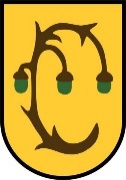 MĚSTO LANŽHOTVýroční zpráva za rok 2020o činnosti města Lanžhot v oblasti poskytování informací dle § 18 zákona č. 106/1999 Sb., o svobodném přístupu k informacím, ve znění pozdějších předpisů a) počet podaných žádostí o informace a počet vydaných rozhodnutí o odmítnutí žádosti    - počet žádostí o informace dle InfZ, které obec obdržela v roce 2020:		10     - počet rozhodnutí o odmítnutí žádosti: 					2 b) počet podaných odvolání proti rozhodnutí: 					0 c) opis podstatných částí každého rozsudku soudu ve věci přezkoumání zákonnosti rozhodnutí povinného subjektu o odmítnutí žádosti o poskytnutí informace a přehled všech výdajů, které povinný subjekt vynaložil v souvislosti se soudními řízeními o právech a povinnostech podle tohoto zákona, a to včetně nákladů na své vlastní zaměstnance a nákladů na právní zastoupení     - žádný rozsudek ve věci přezkoumání zákonnosti rozhodnutí obce o odmítnutí žádosti o poskytnutí informace nebyl v roce 2020 vydán d) výčet poskytnutých výhradních licencí, včetně odůvodnění nezbytnosti poskytnutí výhradní licence - výhradní licence v roce 2020 nebyly poskytnuty e) počet stížností podaných podle § 16a InfZ, důvody jejich podání a stručný popis způsobu jejich vyřízení      - počet stížností podaných dle § 16a InfZ: 					3		    - důvodem podání stížnosti byla neúplná původní odpověď na žadatelovu žádost (§ 16a odst. 1,
písm. c, InfZ), stížnost byla vyřízena dodatečným poskytnutím informace ze strany obce (§ 16a odst. 5 InfZ) a rozhodnutím o odmítnutí části žádostif) další informace vztahující se k uplatňování tohoto zákona - obec jako povinný subjekt vyřizuje žádosti o informace vztahující se k její působnosti dle InfZ, žádosti je možné podávat ústně nebo písemně adresovat jak na adresu obecního úřadu, tak na elektronickou podatelnu obce, žádost musí splňovat náležitosti § 14 InfZV Lanžhotě dne 25. února 2021Zpracovala: 	Anna Moučková		správní odbor MěÚ Lanžhot